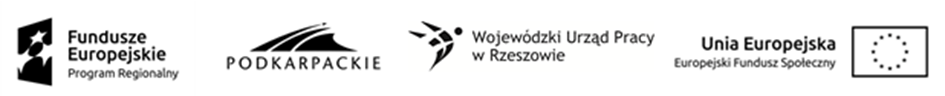 	Nagawczyna, 17.07.2020 r.PROTOKÓŁ WYBORU WYKONAWCY PRZEDMIOTU ZAMÓWIENIA WEDŁUG ZASADY KONKURENCYJNOŚCIna dostawę wyposażenia kuchennego do Niepublicznego Przedszkola „Akademia Maluszka” przy ul. Rzeszowskiej, 39-200 Dębica w ramach realizacji projektu pn. „Akademia Maluszka” nr projektu RPPK.09.01.00-18-0032/19Informacje ogólneZamawiający: „Niepubliczne Przedszkole „Akademia Maluszka” Sylwia ChwistekNagawczyna 109E, 39-200 DębicaNIP: 6332067374REGON: 181137282Informacje o sposobie upubliczniania zapytania ofertowego.Zapytanie ofertowe zostało zamieszczone w dniu 07.07.2020 na stronie internetowej https://bazakonkurencyjnosci.funduszeeuropejskie.gov.pl/ (numer ogłoszenia 1252970)Informacje o spełnieniu warunków udziału w postępowaniu przez wykonawcówOferty zostały złożone przez podmioty niepowiązane osobowo i kapitałowo.Kryterium oceny ofert:Zamawiający oceniał ofertę według następujących kryteriów:CenaLiczba punktów = ( Cmin/Cof ) * 100 gdzie:- Cmin - najniższa cena spośród wszystkich ofert- Cof - cena podana w ofercieWykaz ofert, które wpłynęły do zamawiającego.Do dnia 15.05.2020 wpłynęły następujące oferty:U oferenta nr 1 i 5 zaoferowana cena przedmiotu zamówienia została pomniejszona o pozycję tj. kosz uniwersalny z pokrywką ze względu na to, iż pozycja ta nie została ujęta w szczegółowym opisie przedmiotu zamówienia. Informacja i uzasadnienie wyboru najkorzystniejszej oferty.Zamawiający dokonał wyboru firmy: TECHGAST Monika Przybylska, Mariusz Przybylski S.C.
ul. Garbarska 19, 38-480 Rymanów. Złożona oferta były najkorzystniejsza ze względu na kryterium jakim była cena.Oświadczenia:Oświadczam, że dołożono wszelkich starań w celu uniknięcia konfliktu interesów rozumianego jako brak bezstronności i obiektywności przy wyłanianiu przez Zamawiającego wykonawcy do realizacji usługi w ramach projektu objętego zapisami przedmiotowej umowy o dofinansowanie.Jako Zamawiający oświadczam, że na dzień udzielenia zamówienia nie istniały powiązania osobowe lub kapitałowe z:Podmiotami, które złożyły oferty (oferenci),Podmiotem, któremu zostało udzielone zamówienie (Wykonawca), Przez powiązania kapitałowe lub osobowe rozumie się wzajemne powiązania między Beneficjentem lub osobami upoważnionymi do zaciągania zobowiązań w imieniu Beneficjenta lub osobami wykonującymi w imieniu Beneficjenta czynności związane z przeprowadzeniem procedury wyboru wykonawcy a wykonawcą, polegające w szczególności na:uczestniczeniu w spółce jako wspólnik spółki cywilnej lub spółki osobowej,posiadaniu co najmniej 10% udziałów lub akcji, o ile niższy próg nie wynika z przepisów prawa lub nie został określony przez IZ PO,pełnieniu funkcji członka organu nadzorczego lub zarządzającego, prokurenta, pełnomocnika,pozostawaniu w związku małżeńskim, w stosunku pokrewieństwa lub powinowactwa w linii prostej, pokrewieństwa drugiego stopnia lub powinowactwa drugiego stopnia w linii bocznej lub w stosunku przysposobienia, opieki lub kurateli.Załączniki do protokołu:- Potwierdzenie upublicznienia tego zapytania na stronie internetowej.- Złożone oferty.Sporządzono: 								Podpis zamawiającego:Nagawczyna, 17.07.2020 r. 	Nr oferty Nazwa i adres wykonawcyData wpływuCena Suma pkt1Gastroplus.pl Sp. z o.o. Sp.k., 
ul. Niska 6, 31-306 Kraków10.07.202021 882,94 (-399,41)=21 483,53 zł83,692Firma Handlowo-Usługowa GALAXI Sp. j., Małgorzata Zając, Rafał Zając
ul. Podkarpacka 31, 38-400 Krosno14.07.202019 818,30 zł90,723CHEF’S PLACE Kosterka i Wspólnicy S.C.,
ul. Mielczarskiego 21/23, 42-200 Częstochowa15.07.202019 462,00 zł92,384Optimal Gastro, ul. Miłocińska 17, 35-232 Rzeszów15.07.202019 990,00 zł89,945TECHGAST Monika Przybylska, Mariusz Przybylski S.C.,
ul. Garbarska 19, 38-480 Rymanów15.07.202018 267,61 zł (-287,79)=17 979,79 zł1006PHU "BMS" Sp. J., Z. Bielecki, ul. Staszica 22, 82-500 Kwidzyn15.07.202022 338,34 zł80,49